ФРАНЦУЗСКАЯ ПОДВИЖНАЯ ИГРА  «ЧУЧЕЛО».Авторский музыкальный вариант.Цель: развивать ловкость, внимание, скорость движения, ориентацию в пространстве.(В художественную основу игры положен отрывок из стихотворения «Чучело» Г.Кружкова)Описание:      Выбирается ребенок-ловишка. Он становится в середину круга и изображает Чучело. Дети водят вокруг него хоровод.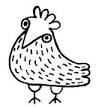 Звучат слова: Ой, там ужасный кто-то,                         Похож на бегемота,                         Отчаянный на вид –                         Наверное, бандит!                         В огромной шляпе дранной                         На жерди деревянной!«Чучело» крутится вокруг себя на слова: Чучелу наскучило воробьев пугать,                                                                        Захотело чучело с нами поиграть!     Дети разбегаются, а ловишка-Чучело их догоняет. Тот, кого осалил ловишка, выбывает из игры.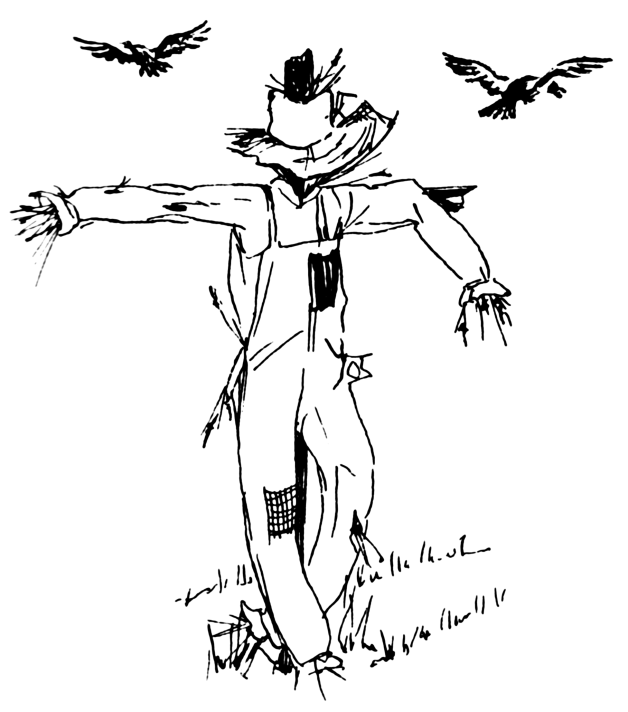 Материал разработала: Бабаева Т.Ю.,воспитатель МБДОУ МО г. Краснодар«Детский сад комбинированного вида №24»                        